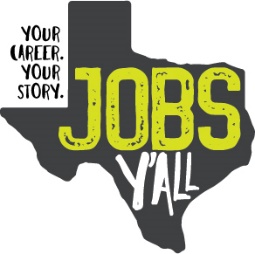 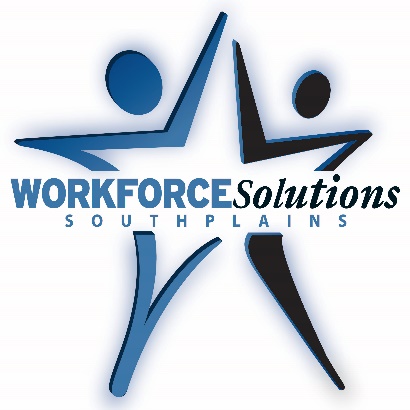 Youth Job Fair 2022Thursday, May 19, 2022 – 4:00 p.m. to 7:00 p.m.MCM Elegante Hotel & Suites – 801 Avenue Q, Lubbock, TX 79401EMPLOYER REGISTRATION FORMHow many employee candidates are you looking for? 							Company Name: 													Company Contact: 												Company Address: 												Phone #: 							  Fax #: 						Contact Email: 													Set Up Time: 2:00 p.m. to 4:00 p.m. the day of the job fair (May 19, 2022)This is a free event with limited space. Each employer will receive one booth.Electrical outlets will be available. Please bring an extension cord if necessary. Please submit this completed registration form to Kimberly Brown via email at Kimberly.brown@spworkforce.org or by fax to (806) 608-8362. You can also mail it or bring it in person to 2002 W Loop 289, Suite 117, Lubbock, TX 79407.For an online employer registration application, please follow this link: https://sql-web-srv.spworkforce.org/Forms/YouthJobFairReg THANK YOU FOR YOUR PARTICIPATION!REGISTRATION DEADLINE IS THURSDAY, MAY 5, 2022 BY 5PM.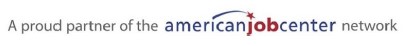 